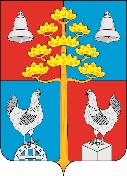 Российская ФедерацияИркутская областьАДМИНИСТРАЦИЯСОСНОВСКОГО СЕЛЬСКОГО ПОСЕЛЕНИЯУСОЛЬСКОГО МУНИЦИПАЛЬНОГО РАЙОНАИРКУТСКОЙ ОБЛАСТИПОСТАНОВЛЕНИЕОт 18.10.2023г.                                                                                                             № 72с. СосновкаОб утверждении порядка осуществления бюджетных полномочий главного администратора доходов бюджета Сосновского сельского поселения Усольского муниципального района Иркутской области  В соответствии с пунктом 4 статьи 160.1  Бюджетного кодекса Российской Федерацмм, руководствуясь Положением о бюджетном процессе в Сосновском сельском поселении Усольского муниципального района Иркутской области, утвержденным решением Думы Сосновского сельского поселения Усольского муниципального района Иркутской области от 28.04.2022г. № 152 «Об утверждении Положения о бюджетном процессе в Сосновском сельском поселении Усольского муниципального района Иркутской области (в редакции от 30.03.2023г. № 29), руководствуясь статьями 23, 45, 56  Устава Сосновского сельского поселения Усольского муниципального района Иркутской области, администрация Сосновского сельского поселения Усольского муниципального района Иркутской областиП О С Т А Н О В Л Я Е Т:Утвердить Порядок осуществления бюджетных полномочий главного администратора доходов бюджета Сосновского сельского поселения Усольского муниципального района Иркутской области, согласно приложению № 1.Ведущему специалисту по организационной работе опубликовать настоящее постановление в периодическом печатном издании, газете «Сосновский вестник» и разместить на официальном сайте администрации Сосновского сельского поселения Усольского муниципального района Иркутской области в информационной телекоммуникационной сети «Интернет», по адресу: http// сосновка-адм.рф/.Настоящее постановление вступает в силу с момента официального опубликования.Контроль за исполнением данного постановления оставляю за собой. Глава Сосновскогомуниципального образования                                                                    В. С. МелентьевПриложение № 1УТВЕРЖДЕН  постановлением администрации Сосновского сельского поселения Усольского муниципального района Иркутской областиот 18.10.2023 г. № 72 Порядок осуществления бюджетных полномочий главного администратора доходов бюджета Сосновского сельского поселения Усольского муниципального района Иркутской области1.Общие положения1.1. Настоящий Порядок осуществления органом местного самоуправления Сосновского сельского поселения Усольского муниципального района Иркутской области бюджетных полномочий главного администратора доходов местного бюджета разработан в целях организации исполнения местного бюджета по доходам и определяет правила осуществления бюджетных полномочий главного администратора доходов местного бюджета.1.2. Главный администратор доходов местного бюджета - Администрация Сосновского сельского поселения Усольского муниципального района Иркутской области (далее главный администратор) обладает следующими бюджетными полномочиями:- формирует перечень подведомственных ему администраторов доходов бюджета;- представляет сведения, необходимые для составления проекта бюджета;- представляет сведения для составления и ведения кассового плана;- формирует и представляет бюджетную отчетность главного администратора доходов бюджета;- представляет для включения в перечень источников доходов местного бюджета и реестр источников доходов бюджета сведения о закрепленных за ним источниках доходов;- утверждает методику прогнозирования поступлений доходов в бюджет в соответствии с общими требованиями к такой методике, установленными Правительством Российской Федерации;- осуществляет иные бюджетные полномочия, установленные Бюджетным Кодексом и принимаемыми в соответствии с ним нормативными правовыми актами (муниципальными правовыми актами), регулирующими бюджетные правоотношения.1.3. Главный администратор - Администрация Сосновского сельского поселения Усольского муниципального района Иркутской области выполняет следующие полномочия:- осуществляет начисление, учет и контроль за правильностью исчисления, полнотой и своевременностью осуществления платежей в местный бюджет, пеней и штрафов по ним;- осуществляет взыскание задолженности по платежам в местный бюджет, пеней и штрафов;- принимает решение о возврате излишне уплаченных (взысканных) платежей в местный бюджет, пеней, штрафов, а также процентов за несвоевременное осуществление такого возврата и процентов, начисленных на излишне взысканные суммы, и представляет заявку на возврат в управление Федерального казначейства по Иркутской области (далее - УФК по Иркутской области) для осуществления возврата;- принимает решение о зачете (уточнении) платежей в местный бюджет и представляет уведомление в УФК по Иркутской области;- предоставляет информацию, необходимую для уплаты денежных средств физическими и юридическими лицами за государственные и муниципальные услуги, а также иных платежей, являющихся источниками формирования доходов бюджетов бюджетной системы Российской Федерации, в Государственную информационную систему о государственных и муниципальных платежах в соответствии с порядком, установленным Федеральном законом от 27 июля 2010 года N 210-ФЗ "Об организации предоставления государственных и муниципальных услуг", за исключением случаев, предусмотренных законодательством Российской Федерации;- принимает решение о признании безнадежной к взысканию задолженности по платежам в бюджет;- осуществляет иные бюджетные полномочия, установленные настоящим Кодексом и принимаемыми в соответствии с ним нормативными правовыми актами (муниципальными правовыми актами), регулирующими бюджетные правоотношения;- устанавливает регламент реализации полномочий по взысканию дебиторской задолженности по платежам в бюджет, пеням и штрафам по ним.1.4. Подведомственные учреждения наделяются полномочиями по начислению, учету и контролю за правильностью исчисления, полнотой и своевременностью осуществления платежей за оказанные ими услуги, зачисляемые в местный бюджет, пеней и штрафов по ним.2. Представление сведений, необходимых для составления проекта
местного бюджетаГлавный администратор в сроки, устанавливаемые нормативным правовым актом о порядке составления проекта местного бюджета, проводит мониторинг, контроль, анализ и прогноз поступлений администрируемых доходов на очередной финансовый год и плановый период в разрезе кодов доходов бюджетной классификации Российской Федерации.3. Формирование и представление главным администратором
бюджетной отчетностиФормирование и представление бюджетной отчётности главным администратором осуществляется в соответствии с Инструкцией о порядке составления и представления годовой, квартальной и месячной отчётности об исполнении бюджетов бюджетной системы Российской Федерации, утверждённой приказом Министерства финансов Российской Федерации от 28.12.2010 № 191н.Главный администратор несёт ответственность за достоверность и своевременность представляемой отчётности.4. Начисление, учет и контроль за правильностью
исчисления, полнотой и своевременностью осуществления
платежей в  бюджет, пеней и штрафов по ним4.1. Главный администратор осуществляет начисление по администрируемым доходам в соответствии с законодательством и условиями договоров.	4.2. Учет начисленных и поступивших сумм доходов в местный бюджет ведется главным администратором.4.3. В случае нарушения плательщиками установленных законодательством сроков перечисления (уплаты) денежных средств по администрируемым доходам в местный бюджет главный администратор осуществляет мероприятия по взысканию задолженности по уплате доходов (с учетом сумм начисленных пеней и штрафов) в соответствии с законодательством.5. Порядок возврата излишне уплаченных (взысканных)
платежей (пеней, штрафов, а также процентов за несвоевременное
осуществление такого возврата) в местный бюджет и уточнения
вида и принадлежности поступлений5.1. Возврат излишне уплаченных (взысканных) платежей (пеней, штрафов, а также процентов за несвоевременное осуществление такого возврата) и уточнение вида и принадлежности поступлений главным администратором осуществляется в соответствии с Порядком учета Федеральным казначейством поступлений в бюджетную систему Российской Федерации и их распределения между бюджетами бюджетной системы Российской Федерации.5.2. Возврат излишне уплаченных (взысканных) платежей из местного бюджета и (или) уточнение вида и принадлежности поступлений в местный бюджет осуществляется главным администратором с учетом срока исковой давности, определенного законодательством Российской Федерации. 5.3. Главный администратор принимает решение:о возврате (об отказе в возврате) излишне уплаченных (взысканных) платежей - в течение 30 календарных дней со дня поступления заявления плательщика;об уточнении вида и принадлежности поступлений в местный бюджет - в течение 15 календарных дней со дня поступления заявления плательщика.5.4. В случае отсутствия заявления об уточнении вида и принадлежности поступлений в местный бюджет главный администратор при необходимости самостоятельно уточняет поступившие платежи в соответствии с начислениями по действующим договорам и иным основаниям начисления платежей.5.5. В случае если, при наличии излишне уплаченных (взысканных) сумм плательщик не обращается за возвратом средств, администратор доходов направляет уведомление плательщику о наличии переплаты в письменной форме по почте заказным письмом с уведомлением о вручении по адресу, указанному в договоре, или при отсутствии договора по адресу прописки. Датой получения уведомления признается дата получения отправляющей стороной подтверждения о вручении плательщику указанного уведомления или дата получения информации об отсутствии адресата по указанному адресу. При невозможности получения указанных подтверждений или информации датой такого надлежащего уведомления признается дата по истечении 14 календарных дней с даты направления уведомления по почте заказным письмом с уведомлением о вручении.Уведомление также может быть вручено лично плательщику с письменной распиской плательщика о получении указанного уведомления на экземпляре администратора доходов бюджета.Администратор доходов списывает в доход местного бюджета сумму излишне уплаченных (взысканных) сумм плательщика в случае если плательщик не обратился с заявлением о возврате в течение трех лет с момента надлежащего уведомления плательщика о наличии переплаты.6. Порядок заполнения (составления) и отражения в бюджетном учете первичных документов по администрируемым доходам местного бюджета6.1. Учет доходов ведется в соответствии с Приказом Минфина РФ от 1 декабря 2010 г. № 157н «Об утверждении Единого плана счетов бухгалтерского учета для органов государственной власти (государственных органов), органов местного самоуправления, органов управления государственными внебюджетными фондами, государственных академий наук, государственных (муниципальных) учреждений и Инструкции по его применению».6.2. Применение и порядок заполнения первичных документов осуществляется в соответствии с Приказом Минфина России от 30 марта 2015 г. № 52н «Об утверждении форм первичных учётных документов и регистров бухгалтерского учёта, применяемых органами государственной власти (государственными органами), органами местного самоуправления, органами управления государственными внебюджетными фондами, государственными (муниципальными) учреждениями, и Методических указаний по их применению», в соответствии с учётной политикой учреждения. При отсутствии установленной формы первичные документы должны содержать обязательные реквизиты, установленные статьей 9 Федерального закона от 6 декабря 2011 г. № 402-ФЗ «О бухгалтерском учёте».6.3. К регистрации и накоплению в регистрах бухгалтерского учёта принимаются данные, интегрированные из Системы удалённого финансового документооборота (далее - СУФД) в систему 1с «Бюджет поселения» методом загрузки электронного файла, содержащего данные первичного учётного документа в соответствии с действующим законодательством, а также распечатки первичных документов на бумажный носитель из СУФД и отражения данных в системе 1с «Бухгалтерия государственного учреждения».7. Порядок и сроки сверки данных бюджетного учета администрируемых доходов бюджетов7.1. Ежемесячно по состоянию на первое число месяца, а также в сроки, необходимые для исполнения соответствующих бюджетных полномочий администратора доходов бюджета, проводится сверка отчетных данных бюджетного учета администрируемых доходов с отчетными данными территориального органа Федерального казначейства.7.2 В случае выявления расхождений с отчетными данными территориального органа Федерального казначейства устанавливаются причины указанного расхождения и принимаются меры по их устранению.8. Порядок действий при уточнении невыясненных поступлений8.1. Администратор доходов бюджета в срок, не превышающий двадцати рабочих дней (если законодательством Российской Федерации не установлен иной срок) со дня представления в его адрес территориальным органом Федерального казначейства запроса на выяснение принадлежности платежа по невыясненным поступлениям, уточняет или отказывается от указанных в запросе поступлений уведомлением об уточнении вида и принадлежности платежа.9. Порядок действий по взысканию дебиторской задолженности по платежам в бюджет, пеням и штрафам по ним в досудебном порядке (с момента истечения срока уплаты соответствующего платежа в бюджет (пеней, штрафов) до начала работы по их принудительному взысканию)9.1 Уполномоченные лица Администрации при осуществлении полномочий по взысканию дебиторской задолженности по платежам в бюджет, пеням и штрафам по ним в досудебном порядке:- ведут учет дебиторской задолженности;- проводят анализ дебиторской задолженности для отнесения ее к текущей либо к просроченной;- проводят оценку реальности погашения задолженности должниками и мероприятия по недопущению образования просроченной дебиторской задолженности;- направляют уведомление должнику о необходимости погашения сложившейся задолженности с установлением срока погашения;- проводят с дебиторами сверки взаиморасчетов;- письменно уведомляют дебиторов о необходимости погашения сложившейся задолженности, а также пеней и штрафов в добровольном досудебном порядке в случае образования просроченной дебиторской задолженности;- уведомляют дебитора о взыскании долга в судебном порядке при отказе оплатить сложившуюся задолженность;- направляют в арбитражный суд иск о взыскании просроченной дебиторской задолженности.10. Порядок принудительного взыскания с плательщика платежей в бюджет через судебные органы или через судебных приставов в случаях, предусмотренных законодательством Российской Федерации10.1 Администратор доходов осуществляет бюджетные полномочия по взысканию дебиторской задолженности по платежам в бюджет, пеней и штрафов по ним в досудебном порядке (с момента истечения срока уплаты соответствующего платежа в бюджет (пеней, штрафов) до начала работы по их принудительному взысканию) и через судебные органы или через Федеральную службу судебных приставов Российской Федерации (далее - ФССП) в случаях, предусмотренных законодательством Российской Федерации.10.2 При направлении администратором доходов бюджета в суд искового заявления о взыскании платежей в местный бюджет, пеней и штрафов с плательщиков, при предъявлении исполнительных документов судебному приставу-исполнителю для принудительного взыскания одновременно направляется информация о реквизитах администратора доходов бюджета для заполнения платежного документа:- реквизит (13) "Банк получателя";- реквизит (14) "БИК" банка получателя;- реквизит (15) "Сч. N " банка получателя (единый казначейский счет);- реквизит (16) "Получатель";- реквизит (17) "Сч. N " получателя (казначейский счет);- реквизит (61) "ИНН" получателя;- реквизит (103) "КПП" получателя;- реквизит (104) - соответствующий код классификации доходов бюджетов Российской Федерации (КБК);- реквизит (105) код ОКТМО.11. Порядок работы с кредиторской задолженностью11.1 Суммы просроченной задолженности, не востребованной кредиторами более трёх лет, списываются с балансового учёта по результатам заседания комиссии по поступлению, выбытию и перемещению активов (далее-Комиссия) и на основании Постановления Администрации Сосновского сельского поселения Усольского муниципального района Иркутской.11.2 Основанием для принятия решения о списании кредиторской задолженности с баланса является оформленное актом решение Комиссии с приложением материалов (документов):- первичных документов, подтверждающих возникновение кредиторской задолженности (договоры, акты, счета, платежные документы);- инвентаризационной описи расчетов с покупателями, поставщиками и прочими дебиторами, кредиторами (код по КФД 0504089);- пояснительной записки на имя председателя комиссии о причине образования задолженности;- выписки из Единого реестра юридических лиц (далее - ЕГРЮЛ) при исключении юридического лица из ЕГРЮЛ.11.3 Списание задолженности осуществляется в следующих случаях:- истек срок возможного возобновления процедуры взыскания задолженности согласно законодательству (более трех лет);- имеются документы, подтверждающие прекращение обязательства в связи со смертью (ликвидацией) контрагента.11.4 Суммы списанной кредиторской задолженности подлежат отражению в бюджетном учете по кредиту счета 1 401 10 173 "Чрезвычайные доходы от операций с активами текущего финансового года".